Aurora’s Degree & PG College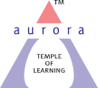 (ACCREDITED BY NAAC WITH 'B++' GRADE) Chikkadpally, Hyderabad 500020World Computer Literacy Day Detailed ReportObjective:It is intended to encourage the development of technological skills, create awareness and drive digital literacy in underserved communitiesBrief about the eventOn 2nd December  2021 event was conducted for the BCom honors first year students  on Ms-word and MS-Excel.In this connection  explained Advantages and  creation of document using formatting features, editing documents ,inserting  tables take a print of document using page layout such as page setting, orientation and margins. excel features, creation of worksheet, calculation of data and basic internet concepts were explainedOutcome:The students are  aware about creation of document and formatting features in MS-word, creation of worksheet ,page setting in MS-Excel and Basic internet concepts.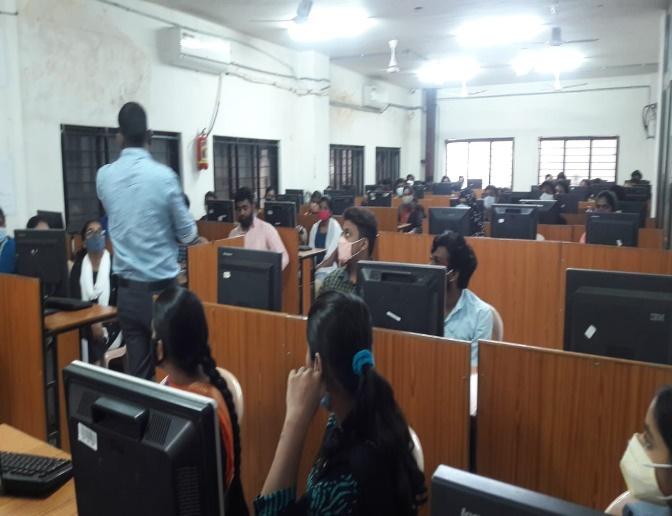 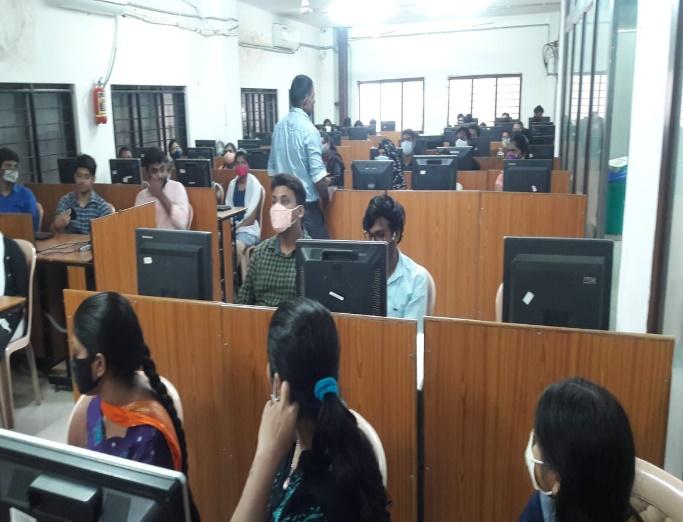 Aurora’s Degree & PG College(ACCREDITED BY NAAC WITH 'B++' GRADE) Chikkadpally, Hyderabad 500020World Computer Literacy Day Detailed ReportPROGRAM SCHEDULE10 am – 11 amLIST OF FACULTY COORDINATORS (DEPARTMENT)Srinivas U,Department of Computer ScienceLIST OF THE STUDENT COORDINATORS NILLIST OF THE PARTICIPANTSBCOM HONS FIRST YEAR STUDENTSPARAGRAPH ABOUT THE PROCEEDINGSOn 2nd Decemeber  2021 event was conducted for the  BCom honors first year students on MS-word and MS-Excel. In this connection explained Advantages and creation of document using formatting features, editing documents, inserting tables take a print of document using page layout such as page setting, orientation and margins. excel features, creation of worksheet, calculation of data, inserting charts and   basic internet concepts were explained.The following few important topics covered Change capitalizations the easy wayFormatting features of MS-WordInserting Pictures and Images into documentApplying Borders to the documentFeatures of MS-ExcelBasic formulas and calculations in ExcelCreation of charts in  excelFreeze or lock rows and columns in an Excel worksheetBasics of InternetINCOME AND EXPENDITURENILEVENT PHOTOS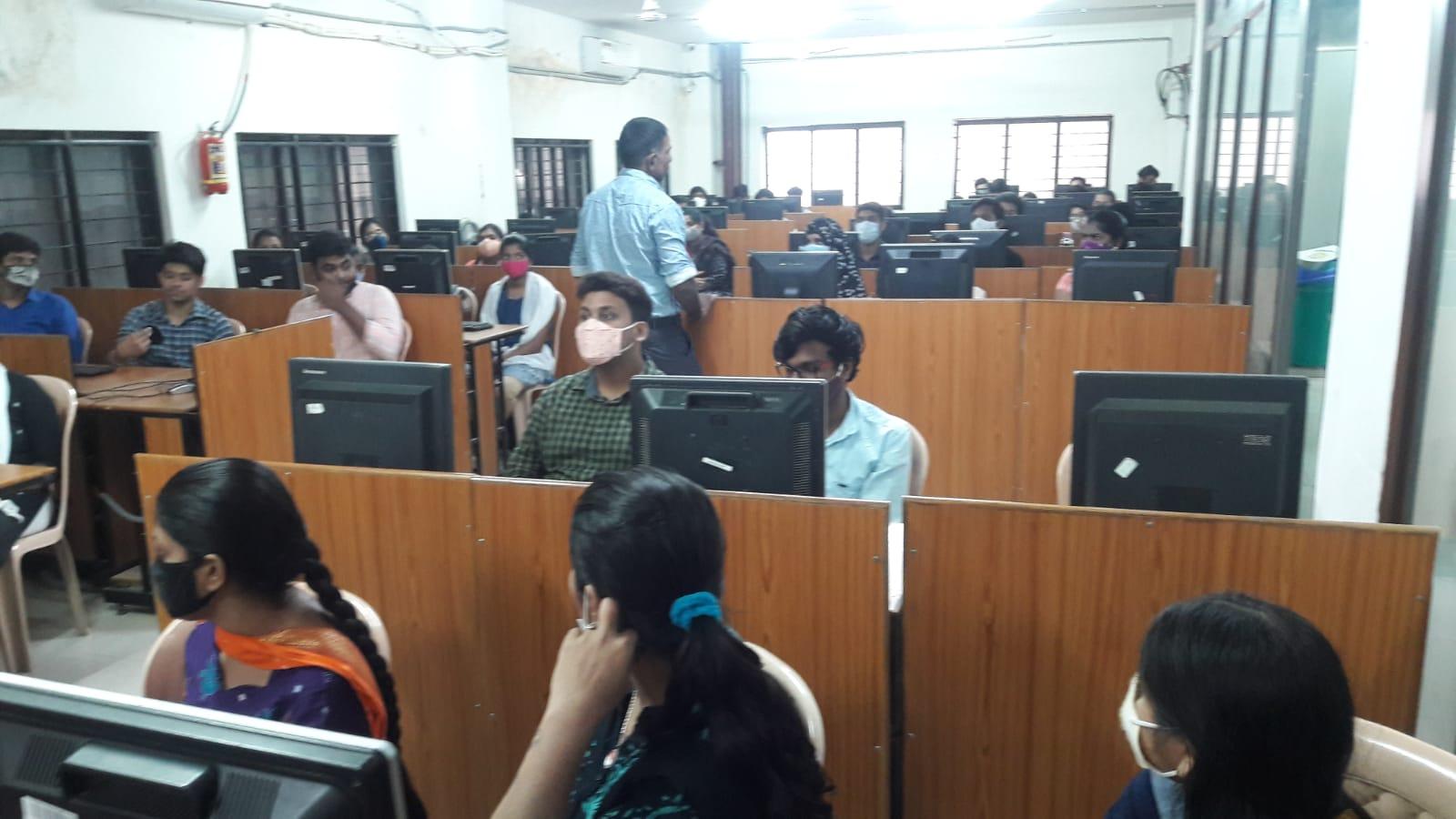 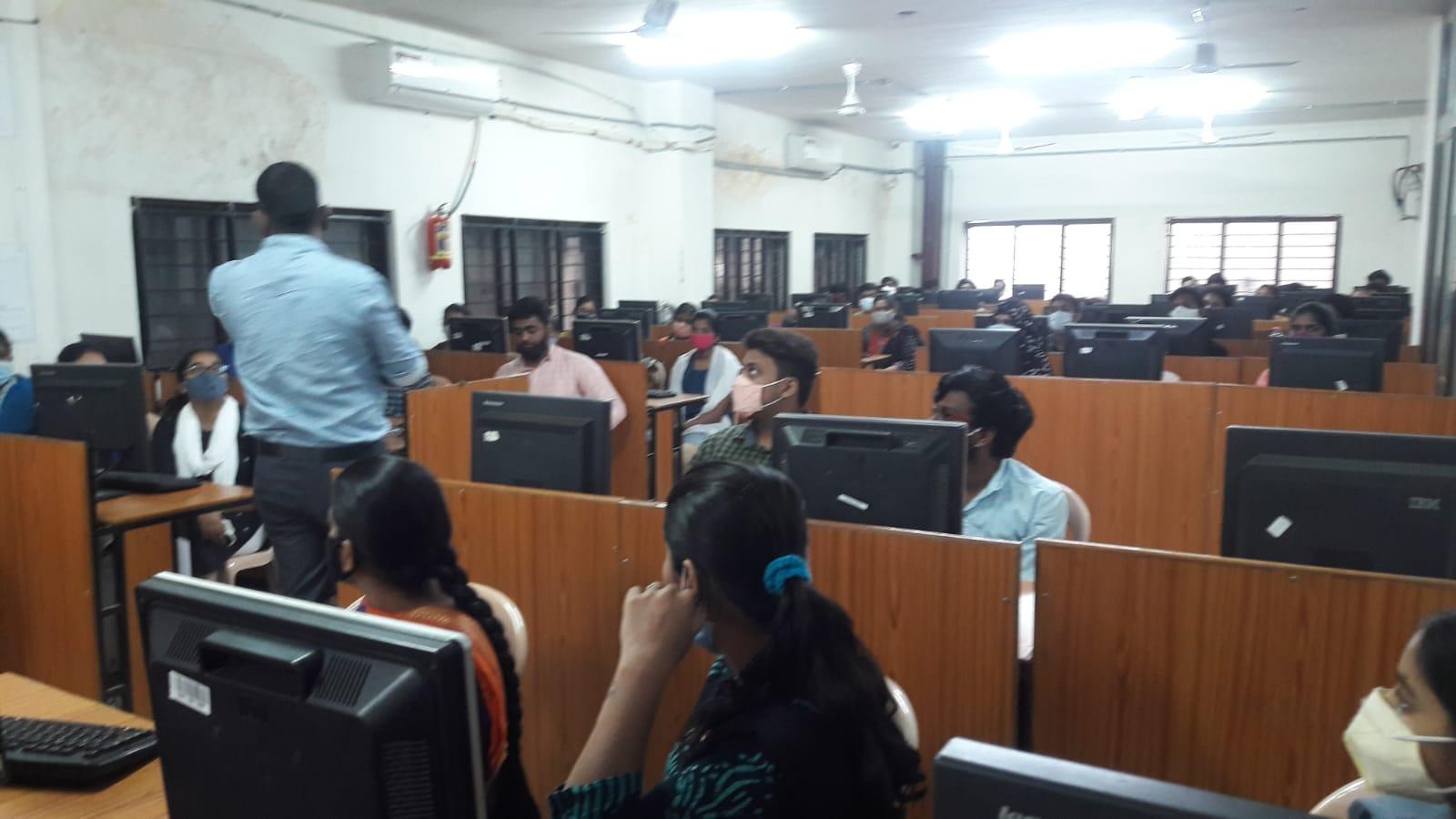 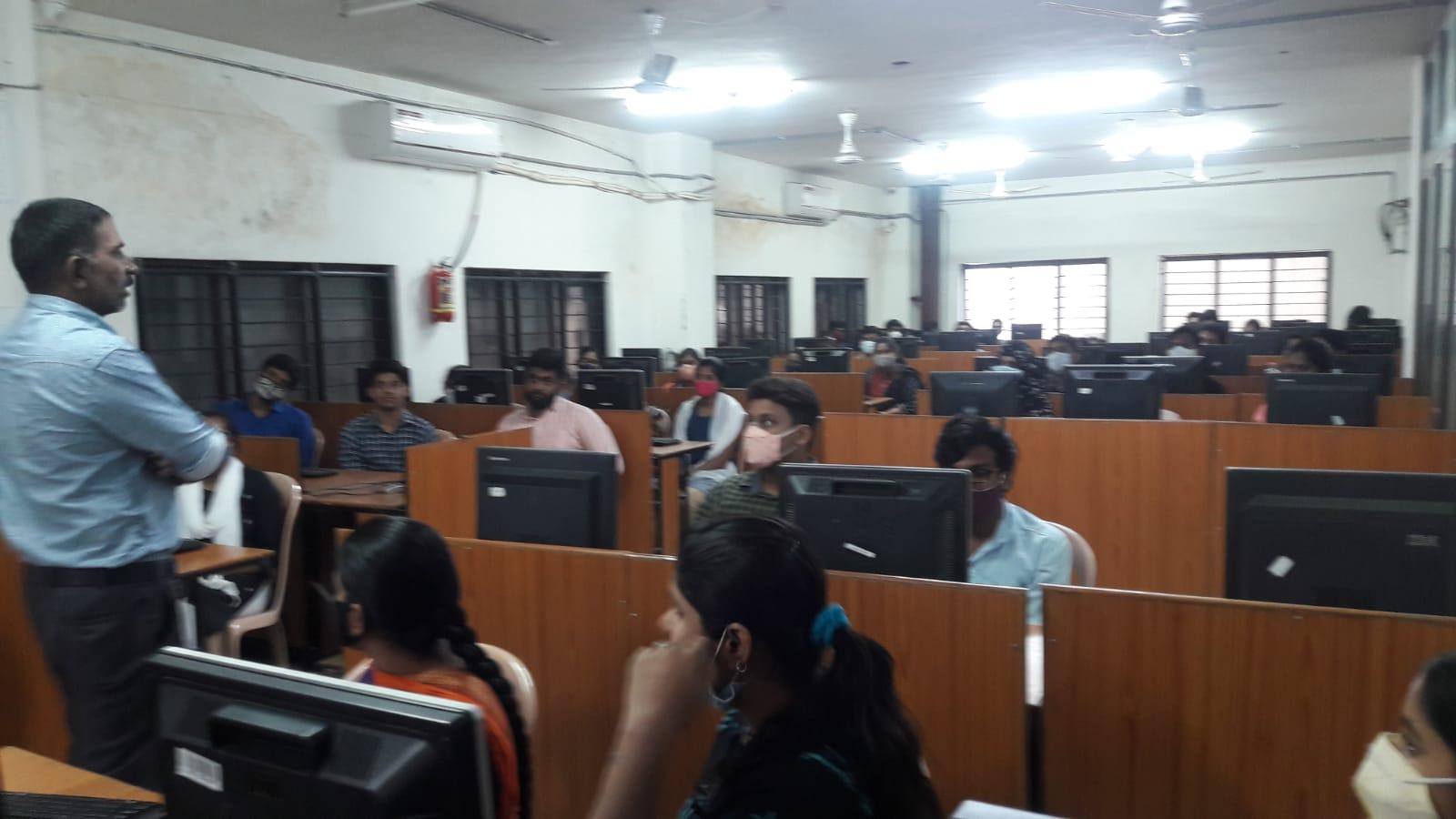 GUEST PROFILE:NILFEED BACKNILATTACHMENTS:Event Porposal : AttachedNAME OF THE EVENT World Computer Literacy DayTYPE OR TITLE OF EVENT World Computer Literacy DayFACULTY INCHARGESrinivas U, Associate ProfessorDEPARTMENTComputer ScienceDATE02-12-2021VENUEComputer Lab – Block VI, Near RTC ‘X’ Road,ChikkadpallyTARGET AUDIENCEBcom Honors First Year StudentsNAME OF THE EVENT World Computer Literacy DayTYPE OR TITLE OF EVENT World Computer Literacy DayFACULTY INCHARGESrinivas U, Associate ProfessorDEPARTMENTComputer ScienceDATE02-12-2021VENUEComputer Lab, Block VI, Near RTC ‘X’ Road, ChikkadpallyTARGET AUDIENCEBCom Honors First Year Students